                  St Matthew’s Primary School       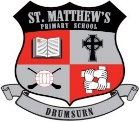     Limavady    BT49 0PX      Telephone 028777 63887            Email: akealey695@stmatthewsps.drumsurn.ni.sch.uk                                         Principal: Mrs AM Kealey BA Hons (ED) PQH NI                                      SCHOOL REOPENING02/03/2021Dear Parents/Guardians,I am sure you are aware that pupils in P1, 2 and 3 will be returning to school for face-to-face teaching from Monday 8th March- Friday 19th March. Supervision of vulnerable and key worker children Primary 4-7 will continue during this time as well as remote learning for P4-P7, until a full return is instructed by the Education Minister. If you have a child in P4-7 who will be returning to school on Monday 8th March  for supervised learning , please email me at akealey695@c2kni.net before Friday 5th March at 1pm.  YEAR 1-3 RETURNAs our youngest pupils return after almost three months away from the school environment, we aim to ensure that we as educationalists and care givers, consider the importance of supporting children’s emotional health and wellbeing, helping them to be engaged and motivated to learn and ensuring they have the tools and skills they require for learning.Year 1 – 3 children will begin school on Monday 8th March 2021. These classes will revert back to remote learning, the week beginning Monday 22nd March, as directed by the Department of Education. Year 1 – 3 will then return to full-time face-to-face teaching after the Easter Holidays. All our stringent cleaning routines, handwashing routines and all other health and safety measures remain in place to protect pupils, staff and parents to the best of our ability. Children are not permitted in the school grounds before 8:45am. School doors will open at 8:45am All pupils should wear school uniform and bring a coat (clearly labelled with your child’s name). Canteen facilities for dinner will be available for P1-3 pupils only.Lunch boxes and a water bottle should be brought each day (please ensure regular cleaning). School will provide individual stationery supplies and individual folders to store books, pens etc  If pupils wish to bring their own stationary this should remain in school and not taken home. Pupils should not bring a school bag at this time.  No other personal items should be sent to school with your child(ren). Breakfast Club and After School Clubs will not be operating at this point as they have been paused by the Department of Education. We will keep you updated regarding future availability. Provision for Key Worker and Vulnerable Children: Provision for Key Worker/Vulnerable children will continue for pupils in Year 4 – 7. There will only be one bubble: Year 4-7 bubble. This bubble will be supervised by classroom assistants; the class teachers will not be involved with the supervision of these bubbles as remote learning continues for all pupils within these year groups. Children accessing supervision must bring a packed lunch. Canteen facilities are not available for years P4-7All children in a supervised bubble must wear a SCHOOL UNIFORM.            As stated above please email me as soon as possible to inform me if your child(ren) will be             coming into school for supervision. IMPORTANT: ONLY 1 PARENT PER CHILD/FAMILY IS PERMITTED TO ENTER THE SCHOOL             GROUNDS SOCIAL DISTANCING OF 2 METRES MUST BE ADHERED TO AT ALL TIMES IN SCHOOL CAR PARK AND AT THE END OF THE SCHOOL LANE PARENTS ARE NOT PERMITTED TO CONGREGATE AT GATES/ENTRANCES PARENTS ARE NOT PERMITTED TO DRIVE INTO THE SCHOOL CAR PARK.             THIS CAR PARK IS FOR STAFF ONLYThe school is closed for all pupils on Wednesday 17th and 18th March for the Feast Day of St. Patrick.  Children in School should wear something green/non-uniform on Tuesday 16th March.The school will be closed for Easter from Wednesday 31st March @ 11:30am-Friday 9th April.  We look forward to welcoming all our P1-3 children back to school on Monday. Thank you for your continued support, patience and understanding; it is greatly appreciated.Best wishes, take care everyoneMrs. Ann-Marie Kealey   Principal